ОПИС ДИСЦИПЛІНИДисципліна «Психологія творчості та обдарованості» вибіркова в ОП «Психологія». Під час її вивчення студенти ознайомлюються з теоретичними основами психології творчості і формуванні системних знань про природний та цілеспрямований розвиток творчого потенціалу й обдарованості особистості. Дисципліна забезпечує розуміння сутності психології творчості й обдарованості, особливостей наукової, художньої та технічної творчості, інсайту, інтуїції, творчої свідомості, креативності, дивергентного та конвергентного мислення, обдарованості, творчих здібностей; ознайомлює з психологічними механізмами творчого процесу й розвитку творчого потенціалу особистості, вчить застосувати теоретичні основи психології творчості в практичній діяльності.Компетентності ОП:інтегральна компетентність (ІК): здатність розв’язувати складні спеціалізовані задачі та практичні проблеми у сфері психології, що передбачають застосування основних психологічних теорій та методів та характеризуються комплексністю і невизначеністю умов;загальні компетентності (ЗК):здатність застосовувати знання у практичних ситуаціях (ЗК 1);знання та розуміння предметної області та розуміння професійної діяльності (ЗК 2);здатність вчитися і оволодівати сучасними знаннями (ЗК 4);здатність бути критичним і самокритичним (ЗК 5);здатність приймати обґрунтовані рішення (ЗК 6);здатність генерувати нові ідеї (креативність) (ЗК 7);навички міжособистісної взаємодії (ЗК 8);здатність працювати в команді (ЗК 9);здатність зберігати та примножувати моральні, культурні, наукові цінності і досягнення суспільства на основі розуміння історії та закономірностей розвитку предметної області, її місця у загальній системі знань про природу і суспільство та у розвитку суспільства, техніки і технологій, використовувати різні види та форми рухової активності для активного відпочинку та ведення здорового способу життя (ЗК 11);фахові  (спеціальні) компетентності (ФК):здатність оперувати категоріально-понятійним апаратом психології творчості та обдарованості (СК 1);здатність до ретроспективного аналізу вітчизняного та зарубіжного досвіду розуміння природи виникнення,  функціонування та розвитку психічних явищ (СК 2);здатність до розуміння природи поведінки, діяльності та вчинків (СК 3);здатність самостійно збирати та критично опрацьовувати, аналізувати та узагальнювати психологічну інформацію з різних джерел (СК 4);здатність дотримуватися норм професійної етики (СК 10);здатність до особистісного та професійного самовдосконалення, навчання та саморозвитку (СК 11).Програмні результати навчання ПРН (ОП):аналізувати та пояснювати психічні явища, ідентифікувати психологічні проблеми та пропонувати шляхи їх розв’язання (ПРН 1);розуміти закономірності та особливості розвитку і функціонування психічних явищ в контексті професійних завдань (ПРН 2);здійснювати пошук інформації з різних джерел, у т.ч. з використанням інформаційно-комунікаційних технологій, для вирішення професійних завдань (ПРН 3).формулювати думку логічно, доступно, дискутувати, обстоювати власну позицію, модифікувати висловлювання відповідно до культуральних особливостей співрозмовника (ПРН 10);складати та реалізовувати план консультативного процесу з урахуванням специфіки запиту та індивідуальних особливостей клієнта, забезпечувати ефективність власних дій (ПРН 11);взаємодіяти, вступати у комунікацію, бути зрозумілим, толерантно ставитися до осіб, що мають інші культуральні чи гендерно-вікові відмінності (ПРН 13);ефективно виконувати різні ролі у команді у процесі вирішення фахових завдань, у тому числі демонструвати лідерські якості (ПРН 14);відповідально ставитися до професійного самовдосконалення, навчання та саморозвитку (ПРН 15);знати, розуміти та дотримуватися етичних принципів професійної діяльності психолога (ПРН 16);СТРУКТУРА КУРСУПОЛІТИКА ОЦІНЮВАННЯШКАЛА ОЦІНЮВАННЯ СТУДЕНТІВРекомендовані інформаційні джерелаОсновні1. Богоявленская Д.Б. Психология творческих способностей: учеб пособие / Д.Б. Богоявленская – М.: Академия, 2002. - 320 с. 2. Здібності,творчість,обдарованість:теорія,методика,результати досліджень. За ред. Моляко В.О.Житомир: Рута, 2006. - 320с. 3. Карпенко Н. А. Психологія творчості: навч. посібник / Н. А. Карпенко. – Львів: ЛьвДУВС, 2016. – 156 с. 4. Кульчицкая Е.И., Моляко В.А. Сирень одаренности в саду творчества. Житомир, 2008.- 316с. 5. Кучерявий І. Т. Творчість – основа розвитку потенційних джерел особистості. К.:Вища школа,2000.- 216с. 6. Моляко В.А. Психологія творчості – нова парадигма дослідження конструктивної діяльності людини / В.А. Моляко // Практична психологія та соціальна робота – 2004 – №8 – с. 1-5. 7. Навчання, виховання і розвиток обдарованої особистості: ретроспектива і перспектива: зб. наук. пр. – Переяслав-Хмельницький: Вид-во КСВ, 2010. – 171 с.8. Маслоу А Креативность// Дальние пределы человеческой психики// http://www.klex.ru/25h 12. Міщиха Л.П. Психологія творчості. Навчальний посібник. Івано-Франківськ: Гостинець, 2007. 9. Моляко В.О. Психологічна теорія творчості// Обдарована дитина. 2004. №6с.2-9. 10. Психологія творчості. Навчальний посібник для студентів педагогічних ВНЗ. – Одеса: Державний заклад ПНПУ ім. К.Д.Ушинського. – 2010. – 182 с.11. Рибалка В.В. Психологія розвитку творчо обдарованої особистості К.: Інформаційні системи, 2010. – 215 с. 12. Яланська С. П. Психологія творчості: навчальний посібник / С. П. Яланська. – Полтава : ПНПУ імені В.Г. Короленка, 2014. – 180 с. Допоміжні1. Дружинин В.Н. Психология общих способностей / В.Н. Дружинин. – СПб.: Питер, 2002. – 368 с. 2. Ильин Е.П. Психология творчества, креативности, одаренности / Е.П. Ильин СПб.: Питер, 2012. – 448 с. 3. Міщиха Л.П. Творчий профіль особистості Psychological Prospects Journal Editor. Східноєвропейський національний університет імені Лесі Українки. 4. Савчин М.В. /Духовний потенціал людини / М.В. Савчин. – 2-ге вид.,перероб. і доп . – Івано-Франківськ : Місто-НВ, 2014 . – 507 с.Інформаційні ресурси:1. Міщиха Л.П. Креативність через призму міжстатевих відмінностей.Режим доступу:Virtus, 2017 URL:  http://virtus.conference-ukraine.com.ua/Journal16.pdf  (дата звернення 12.06.2023)2. Туриніна О.Л. Психологія творчості :навч.посібн. – К.МАУП –2007 – 160 с. URL:  http://maup.com.ua/assets/files/lib/book/p08_52.pdf  (дата звернення 20.06.2023)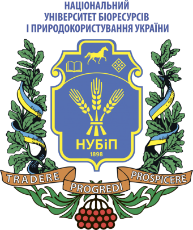 СИЛАБУС ДИСЦИПЛІНИ «ПСИХОЛОГІЯ ТВОРЧОСТІ ТА ОБДАРОВАНОСТІ»Ступінь вищої освіти - БакалаврСпеціальність 053 ПсихологіяОсвітня програма «Психологія»Рік навчання _ІV_, семестр _VІII_Форма навчання _денна_Кількість кредитів ЄКТС_7__Мова викладання _українська_________________________Лектор курсу_Ржевський Геннадій Миколайович______________________Контактна інформація лектора (e-mail)_manpower88@ukr.net_________________________________________________________________________________________Сторінка курсу в eLearn https://elearn.nubip.edu.ua/enrol/index.php?id=3643 ТемаГодини(лекції/ практичні/самостійна робота)Результати навчанняЗавданняОцінювання8 семестр8 семестр8 семестр8 семестр8 семестрМодуль 1. Психологічні основи творчостіМодуль 1. Психологічні основи творчостіМодуль 1. Психологічні основи творчостіМодуль 1. Психологічні основи творчостіМодуль 1. Психологічні основи творчостіТема 1. Предмет та завдання психології творчості1/2/10Знання проблематики психології творчості, розуміння специфіки її предмету. Уміння працювати з фаховою науковою літературою.Аналіз психологічних основ творчостіОцінювання участі в обговоренні, дискусії5 балівТема 1. Предмет та завдання психології творчості1/2/10Знання проблематики психології творчості, розуміння специфіки її предмету. Уміння працювати з фаховою науковою літературою.Підготовка презентації до основних питань темиПеревірка письмового виконання завдання на ЕНК12 балівТема 2. Психологічні теорії творчості1/2/14Знання чинників творчості особистості, механізмів та особливостей прояву творчості людини. Уміння аналізувати наукові теорії.Аналіз психологічних теорій творчості. Аналіз творчості як процесу розв’язання задач. Аналіз продуктів творчостіОцінювання участі в обговоренні, дискусії5 балівТема 2. Психологічні теорії творчості1/2/14Знання чинників творчості особистості, механізмів та особливостей прояву творчості людини. Уміння аналізувати наукові теорії.Підготовка презентації до основних питань темиПеревірка письмового виконання завдання на ЕНК12 балівТема 3. Інтуїція і творча діяльність2/2/10Розуміння особливостей творчої діяльності особистості. Знання сутності інтуїції особистості та її формування. Уміння вирізняти структурні елементи в творчій діяльності особистості.Аналіз проблеми креативності особистості. Аналіз структури креативностіОцінювання участі в обговоренні, дискусії5 балівТема 3. Інтуїція і творча діяльність2/2/10Розуміння особливостей творчої діяльності особистості. Знання сутності інтуїції особистості та її формування. Уміння вирізняти структурні елементи в творчій діяльності особистості.Підготовка презентації до основних питань темиПеревірка письмового виконання завдання на ЕНК13 балівТема 4. Творчість як процес розв’язання задач. Продукти творчості1/2/12Знання способів дослідження креативності особистості. Розуміння сутності творчого процесу. Уміння добирати методи дослідження креативності особистостіАналіз особливостей психологічного вивчення процесу творчості. Аналіз параметричного підходу до дослідження креативності. Аналіз теорій креативностіОцінювання участі в обговоренні, дискусії5 балівТема 4. Творчість як процес розв’язання задач. Продукти творчості1/2/12Знання способів дослідження креативності особистості. Розуміння сутності творчого процесу. Уміння добирати методи дослідження креативності особистостіПідготовка презентації до основних питань темиПеревірка письмового виконання завдання на ЕНК13 балівПроміжний контроль1Узагальнення набутих знань та умінь.Виконати тестПеревірка виконання тестів на ЕНК 30 балівМодуль 2. Методи дослідження творчих здібностей і креативностіМодуль 2. Методи дослідження творчих здібностей і креативностіМодуль 2. Методи дослідження творчих здібностей і креативностіМодуль 2. Методи дослідження творчих здібностей і креативностіМодуль 2. Методи дослідження творчих здібностей і креативностіТема 5. Методи психології творчості1/2/8Знання методів наукових досліджень у царині психології творчості. Уміння добирати методи для дослідження творчості особистості. Аналіз інвестиційної теорії креативності та теорії інтелектуальної активностіОцінювання участі в обговоренні, дискусії5 балівТема 5. Методи психології творчості1/2/8Знання методів наукових досліджень у царині психології творчості. Уміння добирати методи для дослідження творчості особистості. Підготовка презентації до основних питань темиПеревірка письмового виконання завдання на ЕНК9 балівТема 6. Теорії креативності2/2/10Розуміння сутності креативності особистості, її основних ознак, значення креативності для особистості. Знання методів вимірювання креативності особистості, уміння їх застосовувати.Аналіз розвитку креативності. Аналіз методів вимірювання креативностіОцінювання участі в обговоренні, дискусії5 балівТема 6. Теорії креативності2/2/10Розуміння сутності креативності особистості, її основних ознак, значення креативності для особистості. Знання методів вимірювання креативності особистості, уміння їх застосовувати.Підготовка презентації до основних питань темиПеревірка письмового виконання завдання на ЕНК9 балівТема 7. Психотехніки креативності1/2/8Розуміння сутності проблеми вимірювання та розвитку креативності особистості. Знання чинників розвитку креативних здібностей особистості.Аналіз проблеми розвитку креативних здібностей особистостіОцінювання участі в обговоренні, дискусії5 балівТема 7. Психотехніки креативності1/2/8Розуміння сутності проблеми вимірювання та розвитку креативності особистості. Знання чинників розвитку креативних здібностей особистості.Підготовка презентації до основних питань темиПеревірка письмового виконання завдання на ЕНК9 балівТема 8. Діагностика невербальної креативності1/2/8Розуміння сутності обдарованості особистості, її ознак. Знання невербальних методик діагностики креативних здібностей особистості. Уміння їх застосовувати. Уміння добирати інструментарій для вивчення обдарованості дітей раннього віку.Аналіз проблеми обдарованості особистості. Вивчення особливостей обдарованих дітей раннього вікуОцінювання участі в обговоренні, дискусії, виконання практичних завдань5 балівТема 8. Діагностика невербальної креативності1/2/8Розуміння сутності обдарованості особистості, її ознак. Знання невербальних методик діагностики креативних здібностей особистості. Уміння їх застосовувати. Уміння добирати інструментарій для вивчення обдарованості дітей раннього віку.Підготовка презентації до основних питань темиПеревірка письмового виконання завдання на ЕНК9 балівТема 9. Діагностика вербальної креативності2/2/8Розуміння сутності обдарованості особистості, її ознак. Знання вербальних методик діагностики креативних здібностей особистості. Уміння їх застосовувати. Уміння добирати інструментарій для вивчення обдарованості дітей дошкільного віку.Аналіз особливостей обдарованих дітей дошкільного віку. Діагностика вербальної креативності (тест Медніка)Оцінювання участі в обговоренні, дискусії, виконання практичних завдань5 балівТема 9. Діагностика вербальної креативності2/2/8Розуміння сутності обдарованості особистості, її ознак. Знання вербальних методик діагностики креативних здібностей особистості. Уміння їх застосовувати. Уміння добирати інструментарій для вивчення обдарованості дітей дошкільного віку.Підготовка презентації до основних питань темиПеревірка письмового виконання завдання на ЕНК9 балівПроміжний контроль1Узагальнення набутих знань та умінь.Виконати тест30Модуль 3. Творча активність та обдарованість особистостіМодуль 3. Творча активність та обдарованість особистостіМодуль 3. Творча активність та обдарованість особистостіМодуль 3. Творча активність та обдарованість особистостіМодуль 3. Творча активність та обдарованість особистостіТема 10. Психологічна характеристика творчого процесу1/2/10Розуміння форм прояву обдарованості особистості, а також видів обдарованості. Знання методів розвитку обдарованості особистості. Знання способів виявлення різних видів обдарованості особистості.Аналіз видів обдарованості, форм та методів її  розвитку. Аналіз методичних підходів до виявлення різних видів обдарованостіОцінювання участі в обговоренні, дискусії5 балівТема 10. Психологічна характеристика творчого процесу1/2/10Розуміння форм прояву обдарованості особистості, а також видів обдарованості. Знання методів розвитку обдарованості особистості. Знання способів виявлення різних видів обдарованості особистості.Підготовка презентації до основних питань темиПеревірка письмового виконання завдання на ЕНК7 балівТема 11. Психологія творчої особистості1/2/14Розуміння сутності розумової обдарованості. Знання способів та методів її діагностики. Уміння добирати методи та прийоми виховного впливу на особистість з метою розвитку її обдарованості.Аналіз проблеми розумової обдарованості: діагностика, проблеми виховання, чинники, що впливають на результати діагностикиОцінювання участі в обговоренні, дискусії5 балівТема 11. Психологія творчої особистості1/2/14Розуміння сутності розумової обдарованості. Знання способів та методів її діагностики. Уміння добирати методи та прийоми виховного впливу на особистість з метою розвитку її обдарованості.Підготовка презентації до основних питань темиПеревірка письмового виконання завдання на ЕНК7 балівТема 12. Стимулювання та умови творчої праці2/2/10Знання сутності психолого-педагогічного супроводу обдарованої особистості. Розуміння умов реалізації творчої праці особистості.Аналіз проблеми психолого-педагогічного супроводу обдарованої дитини, технології роботи з обдарованими дітьми. Моніторинг динаміки розвитку творчого потенціалу учнів як засіб реалізації психолого-педагогічного супроводуОцінювання участі в обговоренні, дискусії5 балівТема 12. Стимулювання та умови творчої праці2/2/10Знання сутності психолого-педагогічного супроводу обдарованої особистості. Розуміння умов реалізації творчої праці особистості.Підготовка презентації до основних питань темиПеревірка письмового виконання завдання на ЕНК7 балівТема 13. Психологічна характеристика продукту творчості1/2/10Уміння аналізувати продукти творчості особистості. Знання методів оцінки обдарованості дітей, уміння їх застосовувати.Аналіз проблеми психолого-педагогічного пошуку обдарованих дітей та методів оцінки обдарованості дитиниОцінювання участі в обговоренні, дискусії5 балівТема 13. Психологічна характеристика продукту творчості1/2/10Уміння аналізувати продукти творчості особистості. Знання методів оцінки обдарованості дітей, уміння їх застосовувати.Підготовка презентації до основних питань темиПеревірка письмового виконання завдання на ЕНК7 балівТема 14. Види обдарованості, форми та методи розвитку обдарованості1/2/13Знання видів обдарованості та методів розвитку  кожного з них. Розуміння значення спеціальної розробки змісту навчальної діяльності для обдарованих учнів. Уміння розробляти стратегію розвитку обдарованих учнів.Аналіз проблеми індивідуалізації навчання.Аналіз стратегії розробки змісту навчальної діяльності для обдарованих учнівОцінювання участі в обговоренні, дискусії5 балівТема 14. Види обдарованості, форми та методи розвитку обдарованості1/2/13Знання видів обдарованості та методів розвитку  кожного з них. Розуміння значення спеціальної розробки змісту навчальної діяльності для обдарованих учнів. Уміння розробляти стратегію розвитку обдарованих учнів.Підготовка презентації до основних питань темиПеревірка письмового виконання завдання на ЕНК7 балівТема 15. Генеза здібностей та обдарованості (таланту)2/2/12Знання методичних підходів до виявлення різних видів обдарованості. Уміння добирати методи виявлення обдарованих дітей та застосовувати їх.Аналіз методичних підходів до виявлення різних видів обдарованостіОцінювання участі в обговоренні, дискусії5 балівТема 15. Генеза здібностей та обдарованості (таланту)2/2/12Знання методичних підходів до виявлення різних видів обдарованості. Уміння добирати методи виявлення обдарованих дітей та застосовувати їх.Підготовка презентації до основних питань темиПеревірка письмового виконання завдання на ЕНК5 балівПроміжний контроль1Узагальнення набутих знань та умінь.Виконати тест30Всього за 8 семестрВсього за 8 семестрВсього за 8 семестрВсього за 8 семестр70ЕкзаменРозуміння сутності й особливостей творчого процесу, знання методів діагностики творчого потенціалу особистості, методів розвитку креативності особистості.Виконати тест, пройти усну співбесіду за відкритими питаннями тесту.30 Всього за курсВсього за курсВсього за курсВсього за курс100Політика щодо дедлайнів та перескладання:Відтермінування здачі завдань самостійної роботи, практичних занять у випадках хвороби чи якоїсь іншої вагомої для студента причини може бути дозволене за умови надання необхідної документації.Відтермінування здачі екзамену може бути дозволене за умови погодження з деканатом.Проведення навчальних занять, терміни та умови виконання навчальних завдань можуть бути адаптовані до запитів студентів із документально підтвердженими особливими потребами. Відповідальністю студента залишається вчасне надання таких документів.Політика щодо академічної доброчесності:Вступаючи на цей курс, студенти повинні дотримуватися норм поведінки, прописаних у Положенні про академічну доброчесність у Національному університеті біоресурсів і природокористування України (https://nubip.edu.ua/node/12654).Ви повинні знати та дотримуватись академічної доброчесності з усіх питань цього курсу. Порушення академічної доброчесності тягне за собою академічну відповідальність.Політика щодо відвідування:Відвідування лекцій та практичних занять з курсу є обов’язковим, воно забезпечує краще розуміння матеріалу, дає можливість простежити зв’язок між теоретичною інформацією та її прикладним аспектом, сформувати систему знань та ґрунтовно підготуватись до екзамену.За об’єктивних причин (наприклад, хвороба, міжнародне стажування) навчання може відбуватись індивідуально (в он-лайн формі за погодженням із деканом факультету).Рейтинг здобувача вищої освіти, балиОцінка національна за результатами складання екзамену90-100Відмінно74-89Добре60-73Задовільно0-59Незадовільно